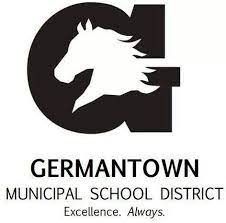 Individualized School Healthcare Plan (ISHP)Please attach applicable procedure and physician’s orders to this ISHPStudent Name:Student Name:DOB/ID #:DOB/ID #:Date:Date:School Site:Rm. #School Phone:School Phone:Physician Information:Physician Information:Physician Information:Physician Information:Physician Information:Physician Information:Physician Information:Physician Information:Physician Information:Physician Information:Physician Information:Physician Information:Physician Information:Name: Phone: Phone: Emergency Contacts:Emergency Contacts:Emergency Contacts:Emergency Contacts:Emergency Contacts:Emergency Contacts:Emergency Contacts:Emergency Contacts:Emergency Contacts:Emergency Contacts:Emergency Contacts:Emergency Contacts:Emergency Contacts:NameNameRelationshipRelationshipRelationshipPhonePhonePhonePhonePhonePhonePhonePhone1. 1. 2. 2. 3. 3. MEDICAL DIAGNOSIS/PROBLEM AND DESCRIPTION:MEDICAL DIAGNOSIS/PROBLEM AND DESCRIPTION:MEDICAL DIAGNOSIS/PROBLEM AND DESCRIPTION:MEDICAL DIAGNOSIS/PROBLEM AND DESCRIPTION:MEDICAL DIAGNOSIS/PROBLEM AND DESCRIPTION:MEDICAL DIAGNOSIS/PROBLEM AND DESCRIPTION:MEDICAL DIAGNOSIS/PROBLEM AND DESCRIPTION:MEDICAL DIAGNOSIS/PROBLEM AND DESCRIPTION:MEDICAL DIAGNOSIS/PROBLEM AND DESCRIPTION:MEDICAL DIAGNOSIS/PROBLEM AND DESCRIPTION:MEDICAL DIAGNOSIS/PROBLEM AND DESCRIPTION:MEDICAL DIAGNOSIS/PROBLEM AND DESCRIPTION:MEDICAL DIAGNOSIS/PROBLEM AND DESCRIPTION:Autoimmune hepatitis is inflammation in your liver that occurs when your body's immune system attacks your liver. Although the cause of autoimmune hepatitis isn't entirely clear, some diseases, toxins and drugs may trigger autoimmune hepatitis in susceptible people, especially women.Autoimmune hepatitis is inflammation in your liver that occurs when your body's immune system attacks your liver. Although the cause of autoimmune hepatitis isn't entirely clear, some diseases, toxins and drugs may trigger autoimmune hepatitis in susceptible people, especially women.Autoimmune hepatitis is inflammation in your liver that occurs when your body's immune system attacks your liver. Although the cause of autoimmune hepatitis isn't entirely clear, some diseases, toxins and drugs may trigger autoimmune hepatitis in susceptible people, especially women.Autoimmune hepatitis is inflammation in your liver that occurs when your body's immune system attacks your liver. Although the cause of autoimmune hepatitis isn't entirely clear, some diseases, toxins and drugs may trigger autoimmune hepatitis in susceptible people, especially women.Autoimmune hepatitis is inflammation in your liver that occurs when your body's immune system attacks your liver. Although the cause of autoimmune hepatitis isn't entirely clear, some diseases, toxins and drugs may trigger autoimmune hepatitis in susceptible people, especially women.Autoimmune hepatitis is inflammation in your liver that occurs when your body's immune system attacks your liver. Although the cause of autoimmune hepatitis isn't entirely clear, some diseases, toxins and drugs may trigger autoimmune hepatitis in susceptible people, especially women.Autoimmune hepatitis is inflammation in your liver that occurs when your body's immune system attacks your liver. Although the cause of autoimmune hepatitis isn't entirely clear, some diseases, toxins and drugs may trigger autoimmune hepatitis in susceptible people, especially women.Autoimmune hepatitis is inflammation in your liver that occurs when your body's immune system attacks your liver. Although the cause of autoimmune hepatitis isn't entirely clear, some diseases, toxins and drugs may trigger autoimmune hepatitis in susceptible people, especially women.Autoimmune hepatitis is inflammation in your liver that occurs when your body's immune system attacks your liver. Although the cause of autoimmune hepatitis isn't entirely clear, some diseases, toxins and drugs may trigger autoimmune hepatitis in susceptible people, especially women.Autoimmune hepatitis is inflammation in your liver that occurs when your body's immune system attacks your liver. Although the cause of autoimmune hepatitis isn't entirely clear, some diseases, toxins and drugs may trigger autoimmune hepatitis in susceptible people, especially women.Autoimmune hepatitis is inflammation in your liver that occurs when your body's immune system attacks your liver. Although the cause of autoimmune hepatitis isn't entirely clear, some diseases, toxins and drugs may trigger autoimmune hepatitis in susceptible people, especially women.Autoimmune hepatitis is inflammation in your liver that occurs when your body's immune system attacks your liver. Although the cause of autoimmune hepatitis isn't entirely clear, some diseases, toxins and drugs may trigger autoimmune hepatitis in susceptible people, especially women.Autoimmune hepatitis is inflammation in your liver that occurs when your body's immune system attacks your liver. Although the cause of autoimmune hepatitis isn't entirely clear, some diseases, toxins and drugs may trigger autoimmune hepatitis in susceptible people, especially women.SYMPTOMS TO WATCH FOR:SYMPTOMS TO WATCH FOR:SYMPTOMS TO WATCH FOR:SYMPTOMS TO WATCH FOR:SYMPTOMS TO WATCH FOR:SYMPTOMS TO WATCH FOR:SYMPTOMS TO WATCH FOR:SYMPTOMS TO WATCH FOR:SYMPTOMS TO WATCH FOR:SYMPTOMS TO WATCH FOR:SYMPTOMS TO WATCH FOR:SYMPTOMS TO WATCH FOR:SYMPTOMS TO WATCH FOR:Signs and symptoms of autoimmune hepatitis can range from minor to severe and may come on suddenly or develop over time. Some people have few, if any, recognized problems in the early stages of the disease, whereas others experience signs and symptoms that may include: FatigueAbdominal discomfortJoint painItching (pruritus)Yellowing of the skin and whites of the eyes (jaundice)Abnormal blood vessels on the skin (spider angiomas)Nausea and vomitingLoss of appetiteSkin rashesSigns and symptoms of autoimmune hepatitis can range from minor to severe and may come on suddenly or develop over time. Some people have few, if any, recognized problems in the early stages of the disease, whereas others experience signs and symptoms that may include: FatigueAbdominal discomfortJoint painItching (pruritus)Yellowing of the skin and whites of the eyes (jaundice)Abnormal blood vessels on the skin (spider angiomas)Nausea and vomitingLoss of appetiteSkin rashesSigns and symptoms of autoimmune hepatitis can range from minor to severe and may come on suddenly or develop over time. Some people have few, if any, recognized problems in the early stages of the disease, whereas others experience signs and symptoms that may include: FatigueAbdominal discomfortJoint painItching (pruritus)Yellowing of the skin and whites of the eyes (jaundice)Abnormal blood vessels on the skin (spider angiomas)Nausea and vomitingLoss of appetiteSkin rashesSigns and symptoms of autoimmune hepatitis can range from minor to severe and may come on suddenly or develop over time. Some people have few, if any, recognized problems in the early stages of the disease, whereas others experience signs and symptoms that may include: FatigueAbdominal discomfortJoint painItching (pruritus)Yellowing of the skin and whites of the eyes (jaundice)Abnormal blood vessels on the skin (spider angiomas)Nausea and vomitingLoss of appetiteSkin rashesSigns and symptoms of autoimmune hepatitis can range from minor to severe and may come on suddenly or develop over time. Some people have few, if any, recognized problems in the early stages of the disease, whereas others experience signs and symptoms that may include: FatigueAbdominal discomfortJoint painItching (pruritus)Yellowing of the skin and whites of the eyes (jaundice)Abnormal blood vessels on the skin (spider angiomas)Nausea and vomitingLoss of appetiteSkin rashesSigns and symptoms of autoimmune hepatitis can range from minor to severe and may come on suddenly or develop over time. Some people have few, if any, recognized problems in the early stages of the disease, whereas others experience signs and symptoms that may include: FatigueAbdominal discomfortJoint painItching (pruritus)Yellowing of the skin and whites of the eyes (jaundice)Abnormal blood vessels on the skin (spider angiomas)Nausea and vomitingLoss of appetiteSkin rashesSigns and symptoms of autoimmune hepatitis can range from minor to severe and may come on suddenly or develop over time. Some people have few, if any, recognized problems in the early stages of the disease, whereas others experience signs and symptoms that may include: FatigueAbdominal discomfortJoint painItching (pruritus)Yellowing of the skin and whites of the eyes (jaundice)Abnormal blood vessels on the skin (spider angiomas)Nausea and vomitingLoss of appetiteSkin rashesSigns and symptoms of autoimmune hepatitis can range from minor to severe and may come on suddenly or develop over time. Some people have few, if any, recognized problems in the early stages of the disease, whereas others experience signs and symptoms that may include: FatigueAbdominal discomfortJoint painItching (pruritus)Yellowing of the skin and whites of the eyes (jaundice)Abnormal blood vessels on the skin (spider angiomas)Nausea and vomitingLoss of appetiteSkin rashesSigns and symptoms of autoimmune hepatitis can range from minor to severe and may come on suddenly or develop over time. Some people have few, if any, recognized problems in the early stages of the disease, whereas others experience signs and symptoms that may include: FatigueAbdominal discomfortJoint painItching (pruritus)Yellowing of the skin and whites of the eyes (jaundice)Abnormal blood vessels on the skin (spider angiomas)Nausea and vomitingLoss of appetiteSkin rashesSigns and symptoms of autoimmune hepatitis can range from minor to severe and may come on suddenly or develop over time. Some people have few, if any, recognized problems in the early stages of the disease, whereas others experience signs and symptoms that may include: FatigueAbdominal discomfortJoint painItching (pruritus)Yellowing of the skin and whites of the eyes (jaundice)Abnormal blood vessels on the skin (spider angiomas)Nausea and vomitingLoss of appetiteSkin rashesSigns and symptoms of autoimmune hepatitis can range from minor to severe and may come on suddenly or develop over time. Some people have few, if any, recognized problems in the early stages of the disease, whereas others experience signs and symptoms that may include: FatigueAbdominal discomfortJoint painItching (pruritus)Yellowing of the skin and whites of the eyes (jaundice)Abnormal blood vessels on the skin (spider angiomas)Nausea and vomitingLoss of appetiteSkin rashesSigns and symptoms of autoimmune hepatitis can range from minor to severe and may come on suddenly or develop over time. Some people have few, if any, recognized problems in the early stages of the disease, whereas others experience signs and symptoms that may include: FatigueAbdominal discomfortJoint painItching (pruritus)Yellowing of the skin and whites of the eyes (jaundice)Abnormal blood vessels on the skin (spider angiomas)Nausea and vomitingLoss of appetiteSkin rashesSigns and symptoms of autoimmune hepatitis can range from minor to severe and may come on suddenly or develop over time. Some people have few, if any, recognized problems in the early stages of the disease, whereas others experience signs and symptoms that may include: FatigueAbdominal discomfortJoint painItching (pruritus)Yellowing of the skin and whites of the eyes (jaundice)Abnormal blood vessels on the skin (spider angiomas)Nausea and vomitingLoss of appetiteSkin rashesHEALTH CARE ACTION PLAN:HEALTH CARE ACTION PLAN:HEALTH CARE ACTION PLAN:HEALTH CARE ACTION PLAN:HEALTH CARE ACTION PLAN:HEALTH CARE ACTION PLAN:HEALTH CARE ACTION PLAN:HEALTH CARE ACTION PLAN:HEALTH CARE ACTION PLAN:HEALTH CARE ACTION PLAN:HEALTH CARE ACTION PLAN:HEALTH CARE ACTION PLAN:HEALTH CARE ACTION PLAN:Student may experience _______________________________side effects from __________________medicationAllow water and snack in classroomAllow student to come to the health office as needed for rest and hydrationAllow student extra time to get from one class to anotherAllow student to self-monitor in PEIf student is experiencing symptoms of fatigue, nausea, vomiting, abdominal or joint pain, please send studentto the health office with an escort.Student may experience _______________________________side effects from __________________medicationAllow water and snack in classroomAllow student to come to the health office as needed for rest and hydrationAllow student extra time to get from one class to anotherAllow student to self-monitor in PEIf student is experiencing symptoms of fatigue, nausea, vomiting, abdominal or joint pain, please send studentto the health office with an escort.Student may experience _______________________________side effects from __________________medicationAllow water and snack in classroomAllow student to come to the health office as needed for rest and hydrationAllow student extra time to get from one class to anotherAllow student to self-monitor in PEIf student is experiencing symptoms of fatigue, nausea, vomiting, abdominal or joint pain, please send studentto the health office with an escort.Student may experience _______________________________side effects from __________________medicationAllow water and snack in classroomAllow student to come to the health office as needed for rest and hydrationAllow student extra time to get from one class to anotherAllow student to self-monitor in PEIf student is experiencing symptoms of fatigue, nausea, vomiting, abdominal or joint pain, please send studentto the health office with an escort.Student may experience _______________________________side effects from __________________medicationAllow water and snack in classroomAllow student to come to the health office as needed for rest and hydrationAllow student extra time to get from one class to anotherAllow student to self-monitor in PEIf student is experiencing symptoms of fatigue, nausea, vomiting, abdominal or joint pain, please send studentto the health office with an escort.Student may experience _______________________________side effects from __________________medicationAllow water and snack in classroomAllow student to come to the health office as needed for rest and hydrationAllow student extra time to get from one class to anotherAllow student to self-monitor in PEIf student is experiencing symptoms of fatigue, nausea, vomiting, abdominal or joint pain, please send studentto the health office with an escort.Student may experience _______________________________side effects from __________________medicationAllow water and snack in classroomAllow student to come to the health office as needed for rest and hydrationAllow student extra time to get from one class to anotherAllow student to self-monitor in PEIf student is experiencing symptoms of fatigue, nausea, vomiting, abdominal or joint pain, please send studentto the health office with an escort.Student may experience _______________________________side effects from __________________medicationAllow water and snack in classroomAllow student to come to the health office as needed for rest and hydrationAllow student extra time to get from one class to anotherAllow student to self-monitor in PEIf student is experiencing symptoms of fatigue, nausea, vomiting, abdominal or joint pain, please send studentto the health office with an escort.Student may experience _______________________________side effects from __________________medicationAllow water and snack in classroomAllow student to come to the health office as needed for rest and hydrationAllow student extra time to get from one class to anotherAllow student to self-monitor in PEIf student is experiencing symptoms of fatigue, nausea, vomiting, abdominal or joint pain, please send studentto the health office with an escort.Student may experience _______________________________side effects from __________________medicationAllow water and snack in classroomAllow student to come to the health office as needed for rest and hydrationAllow student extra time to get from one class to anotherAllow student to self-monitor in PEIf student is experiencing symptoms of fatigue, nausea, vomiting, abdominal or joint pain, please send studentto the health office with an escort.Student may experience _______________________________side effects from __________________medicationAllow water and snack in classroomAllow student to come to the health office as needed for rest and hydrationAllow student extra time to get from one class to anotherAllow student to self-monitor in PEIf student is experiencing symptoms of fatigue, nausea, vomiting, abdominal or joint pain, please send studentto the health office with an escort.Student may experience _______________________________side effects from __________________medicationAllow water and snack in classroomAllow student to come to the health office as needed for rest and hydrationAllow student extra time to get from one class to anotherAllow student to self-monitor in PEIf student is experiencing symptoms of fatigue, nausea, vomiting, abdominal or joint pain, please send studentto the health office with an escort.Student may experience _______________________________side effects from __________________medicationAllow water and snack in classroomAllow student to come to the health office as needed for rest and hydrationAllow student extra time to get from one class to anotherAllow student to self-monitor in PEIf student is experiencing symptoms of fatigue, nausea, vomiting, abdominal or joint pain, please send studentto the health office with an escort.STUDENT ATTENDANCESTUDENT ATTENDANCESTUDENT ATTENDANCESTUDENT ATTENDANCESTUDENT ATTENDANCESTUDENT ATTENDANCESTUDENT ATTENDANCESTUDENT ATTENDANCESTUDENT ATTENDANCESTUDENT ATTENDANCESTUDENT ATTENDANCESTUDENT ATTENDANCESTUDENT ATTENDANCE No Concerns              Concerning Absenteeism (5 – 9.9%)          	Chronic Absenteeism (> 10%)INTERVENTIONS Parent/Guardian Contact		 Attendance letter HIPAA/MD Contact			 Medical Referral Teacher(s) Collaboration		 SART/SARB No Concerns              Concerning Absenteeism (5 – 9.9%)          	Chronic Absenteeism (> 10%)INTERVENTIONS Parent/Guardian Contact		 Attendance letter HIPAA/MD Contact			 Medical Referral Teacher(s) Collaboration		 SART/SARB No Concerns              Concerning Absenteeism (5 – 9.9%)          	Chronic Absenteeism (> 10%)INTERVENTIONS Parent/Guardian Contact		 Attendance letter HIPAA/MD Contact			 Medical Referral Teacher(s) Collaboration		 SART/SARB No Concerns              Concerning Absenteeism (5 – 9.9%)          	Chronic Absenteeism (> 10%)INTERVENTIONS Parent/Guardian Contact		 Attendance letter HIPAA/MD Contact			 Medical Referral Teacher(s) Collaboration		 SART/SARB No Concerns              Concerning Absenteeism (5 – 9.9%)          	Chronic Absenteeism (> 10%)INTERVENTIONS Parent/Guardian Contact		 Attendance letter HIPAA/MD Contact			 Medical Referral Teacher(s) Collaboration		 SART/SARB No Concerns              Concerning Absenteeism (5 – 9.9%)          	Chronic Absenteeism (> 10%)INTERVENTIONS Parent/Guardian Contact		 Attendance letter HIPAA/MD Contact			 Medical Referral Teacher(s) Collaboration		 SART/SARB No Concerns              Concerning Absenteeism (5 – 9.9%)          	Chronic Absenteeism (> 10%)INTERVENTIONS Parent/Guardian Contact		 Attendance letter HIPAA/MD Contact			 Medical Referral Teacher(s) Collaboration		 SART/SARB No Concerns              Concerning Absenteeism (5 – 9.9%)          	Chronic Absenteeism (> 10%)INTERVENTIONS Parent/Guardian Contact		 Attendance letter HIPAA/MD Contact			 Medical Referral Teacher(s) Collaboration		 SART/SARB No Concerns              Concerning Absenteeism (5 – 9.9%)          	Chronic Absenteeism (> 10%)INTERVENTIONS Parent/Guardian Contact		 Attendance letter HIPAA/MD Contact			 Medical Referral Teacher(s) Collaboration		 SART/SARB No Concerns              Concerning Absenteeism (5 – 9.9%)          	Chronic Absenteeism (> 10%)INTERVENTIONS Parent/Guardian Contact		 Attendance letter HIPAA/MD Contact			 Medical Referral Teacher(s) Collaboration		 SART/SARB No Concerns              Concerning Absenteeism (5 – 9.9%)          	Chronic Absenteeism (> 10%)INTERVENTIONS Parent/Guardian Contact		 Attendance letter HIPAA/MD Contact			 Medical Referral Teacher(s) Collaboration		 SART/SARB No Concerns              Concerning Absenteeism (5 – 9.9%)          	Chronic Absenteeism (> 10%)INTERVENTIONS Parent/Guardian Contact		 Attendance letter HIPAA/MD Contact			 Medical Referral Teacher(s) Collaboration		 SART/SARB No Concerns              Concerning Absenteeism (5 – 9.9%)          	Chronic Absenteeism (> 10%)INTERVENTIONS Parent/Guardian Contact		 Attendance letter HIPAA/MD Contact			 Medical Referral Teacher(s) Collaboration		 SART/SARBIN THE EVENT OF AN EMERGENCY EVACUATIONIN THE EVENT OF AN EMERGENCY EVACUATIONIN THE EVENT OF AN EMERGENCY EVACUATIONIN THE EVENT OF AN EMERGENCY EVACUATIONIN THE EVENT OF AN EMERGENCY EVACUATIONIN THE EVENT OF AN EMERGENCY EVACUATIONIN THE EVENT OF AN EMERGENCY EVACUATIONIN THE EVENT OF AN EMERGENCY EVACUATIONIN THE EVENT OF AN EMERGENCY EVACUATIONIN THE EVENT OF AN EMERGENCY EVACUATIONIN THE EVENT OF AN EMERGENCY EVACUATIONIN THE EVENT OF AN EMERGENCY EVACUATIONIN THE EVENT OF AN EMERGENCY EVACUATIONThe following designated and trained staff member(s):         should have access to a communication device and are responsible for assuring that the student’s medication and emergency plan accompanies him/her to the evacuation command center.The following designated and trained staff member(s):         are responsible to evacuate the student following the pre-determined (attached) path of travel. If the student is unable to ambulate or utilize his/her powerchair/wheelchair, then the Med-Sled must be used to evacuate. The Med Sled is located: The following designated and trained staff member(s):         should have access to a communication device and are responsible for assuring that the student’s medication and emergency plan accompanies him/her to the evacuation command center.The following designated and trained staff member(s):         are responsible to evacuate the student following the pre-determined (attached) path of travel. If the student is unable to ambulate or utilize his/her powerchair/wheelchair, then the Med-Sled must be used to evacuate. The Med Sled is located: The following designated and trained staff member(s):         should have access to a communication device and are responsible for assuring that the student’s medication and emergency plan accompanies him/her to the evacuation command center.The following designated and trained staff member(s):         are responsible to evacuate the student following the pre-determined (attached) path of travel. If the student is unable to ambulate or utilize his/her powerchair/wheelchair, then the Med-Sled must be used to evacuate. The Med Sled is located: The following designated and trained staff member(s):         should have access to a communication device and are responsible for assuring that the student’s medication and emergency plan accompanies him/her to the evacuation command center.The following designated and trained staff member(s):         are responsible to evacuate the student following the pre-determined (attached) path of travel. If the student is unable to ambulate or utilize his/her powerchair/wheelchair, then the Med-Sled must be used to evacuate. The Med Sled is located: The following designated and trained staff member(s):         should have access to a communication device and are responsible for assuring that the student’s medication and emergency plan accompanies him/her to the evacuation command center.The following designated and trained staff member(s):         are responsible to evacuate the student following the pre-determined (attached) path of travel. If the student is unable to ambulate or utilize his/her powerchair/wheelchair, then the Med-Sled must be used to evacuate. The Med Sled is located: The following designated and trained staff member(s):         should have access to a communication device and are responsible for assuring that the student’s medication and emergency plan accompanies him/her to the evacuation command center.The following designated and trained staff member(s):         are responsible to evacuate the student following the pre-determined (attached) path of travel. If the student is unable to ambulate or utilize his/her powerchair/wheelchair, then the Med-Sled must be used to evacuate. The Med Sled is located: The following designated and trained staff member(s):         should have access to a communication device and are responsible for assuring that the student’s medication and emergency plan accompanies him/her to the evacuation command center.The following designated and trained staff member(s):         are responsible to evacuate the student following the pre-determined (attached) path of travel. If the student is unable to ambulate or utilize his/her powerchair/wheelchair, then the Med-Sled must be used to evacuate. The Med Sled is located: The following designated and trained staff member(s):         should have access to a communication device and are responsible for assuring that the student’s medication and emergency plan accompanies him/her to the evacuation command center.The following designated and trained staff member(s):         are responsible to evacuate the student following the pre-determined (attached) path of travel. If the student is unable to ambulate or utilize his/her powerchair/wheelchair, then the Med-Sled must be used to evacuate. The Med Sled is located: The following designated and trained staff member(s):         should have access to a communication device and are responsible for assuring that the student’s medication and emergency plan accompanies him/her to the evacuation command center.The following designated and trained staff member(s):         are responsible to evacuate the student following the pre-determined (attached) path of travel. If the student is unable to ambulate or utilize his/her powerchair/wheelchair, then the Med-Sled must be used to evacuate. The Med Sled is located: The following designated and trained staff member(s):         should have access to a communication device and are responsible for assuring that the student’s medication and emergency plan accompanies him/her to the evacuation command center.The following designated and trained staff member(s):         are responsible to evacuate the student following the pre-determined (attached) path of travel. If the student is unable to ambulate or utilize his/her powerchair/wheelchair, then the Med-Sled must be used to evacuate. The Med Sled is located: The following designated and trained staff member(s):         should have access to a communication device and are responsible for assuring that the student’s medication and emergency plan accompanies him/her to the evacuation command center.The following designated and trained staff member(s):         are responsible to evacuate the student following the pre-determined (attached) path of travel. If the student is unable to ambulate or utilize his/her powerchair/wheelchair, then the Med-Sled must be used to evacuate. The Med Sled is located: The following designated and trained staff member(s):         should have access to a communication device and are responsible for assuring that the student’s medication and emergency plan accompanies him/her to the evacuation command center.The following designated and trained staff member(s):         are responsible to evacuate the student following the pre-determined (attached) path of travel. If the student is unable to ambulate or utilize his/her powerchair/wheelchair, then the Med-Sled must be used to evacuate. The Med Sled is located: The following designated and trained staff member(s):         should have access to a communication device and are responsible for assuring that the student’s medication and emergency plan accompanies him/her to the evacuation command center.The following designated and trained staff member(s):         are responsible to evacuate the student following the pre-determined (attached) path of travel. If the student is unable to ambulate or utilize his/her powerchair/wheelchair, then the Med-Sled must be used to evacuate. The Med Sled is located: DESIGNATED STAFF:DESIGNATED STAFF:DESIGNATED STAFF:DESIGNATED STAFF:DESIGNATED STAFF:DESIGNATED STAFF:DESIGNATED STAFF:DESIGNATED STAFF:DESIGNATED STAFF:DESIGNATED STAFF:DESIGNATED STAFF:DESIGNATED STAFF:DESIGNATED STAFF:NameNameNameTraining DateNameNameNameNameNameNameNameNameTraining Date1. 1. 1. 4. 4. 4. 4. 4. 4. 4. 4. 2. 2. 2. 5. 5. 5. 5. 5. 5. 5. 5. 3. 3. 3. 6. 6. 6. 6. 6. 6. 6. 6. DISTRIBUTION DATE(S):DISTRIBUTION DATE(S):DISTRIBUTION DATE(S):DISTRIBUTION DATE(S):DISTRIBUTION DATE(S):DISTRIBUTION DATE(S):DISTRIBUTION DATE(S):DISTRIBUTION DATE(S):DISTRIBUTION DATE(S):DISTRIBUTION DATE(S):DISTRIBUTION DATE(S):DISTRIBUTION DATE(S):DISTRIBUTION DATE(S): Principal PrincipalDate Parent/Guardian Parent/Guardian Parent/Guardian Parent/Guardian Parent/Guardian Parent/GuardianDateDate Teacher (Put copy in sub folder) Teacher (Put copy in sub folder)Date Other OtherDateDateSchool Nurse SignatureDateParent/Guardian SignatureParent/Guardian SignatureDatePrincipal/Admin: Principal/Admin: DateGeneral Ed. Teacher:General Ed. Teacher:DateSPED Teacher:SPED Teacher:DateLAMPS Teacher(s):LAMPS Teacher(s):Date